STANDARDY OCHRONY MAŁOLETNICH W  PRZEDSZKOLU Z ODDZIAŁEM INTEGRACYJNYM NR 70 W LUBLINIE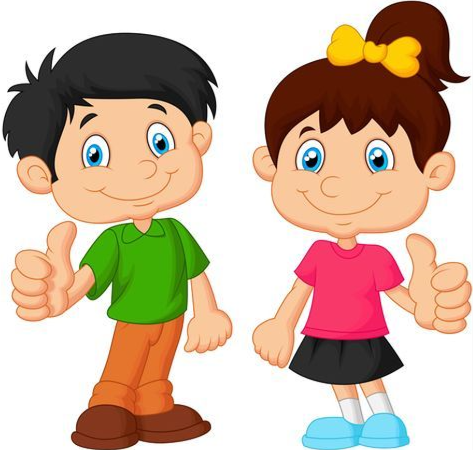 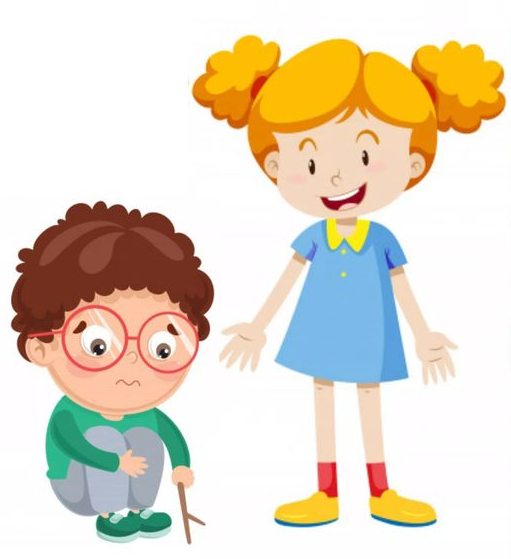 Będziemy Cię wspierać i zaoferujemy swoją pomoc a w razie potrzeby poprosimy o nią inne instytucje.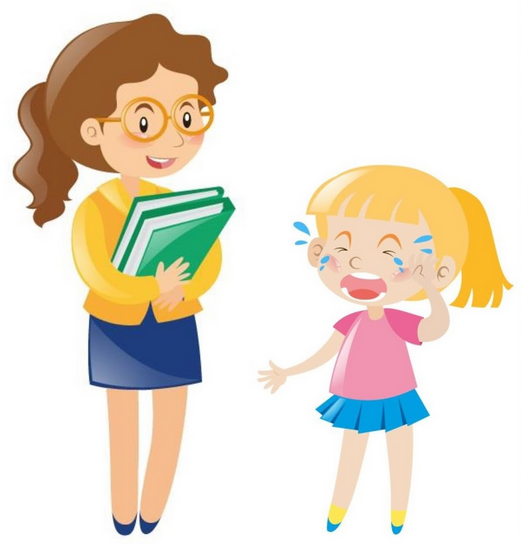 Zawsze Cię wysłuchamy; Twój wychowawca, każdy inny nauczyciel, pedagog przedszkolny, psycholog, a nawet panie woźne.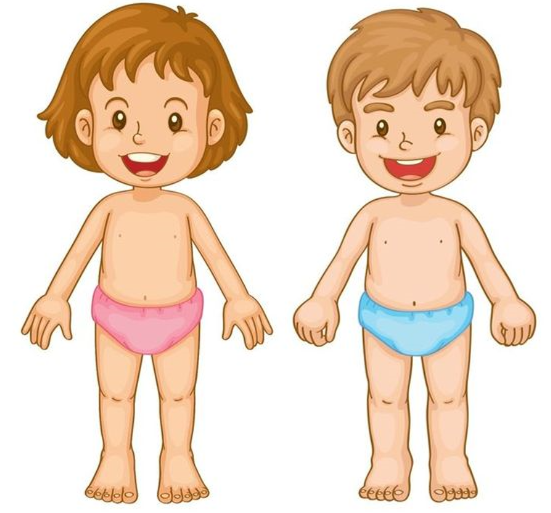 Pamiętaj -nikt nie ma prawa naruszać Twojej sfery intymnej, składać Ci intymnych propozycji, dotykać Cię w sposób, który przekracza granicę właściwego zachowania.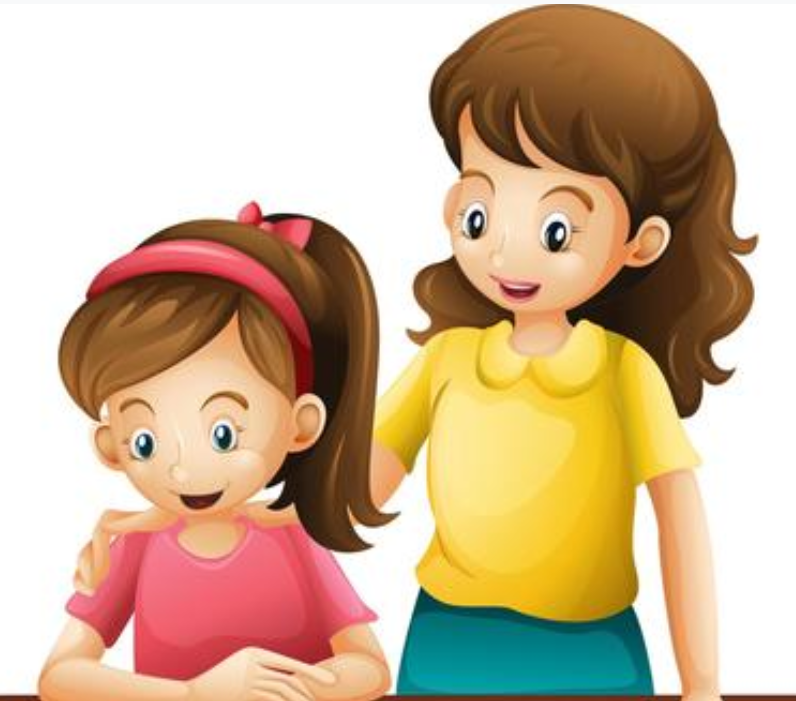 Zapewnimy Ci spokojne, przyjazne i bezpieczne miejsce na rozmowę.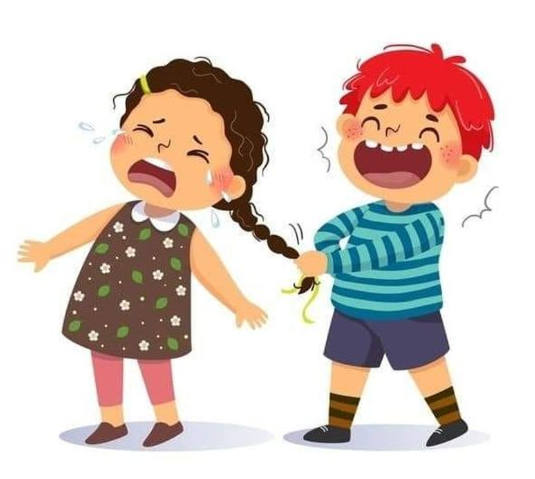 Nie bój się mówić o swoich odczuciach i doświadczeniach związanych z krzywdzeniem.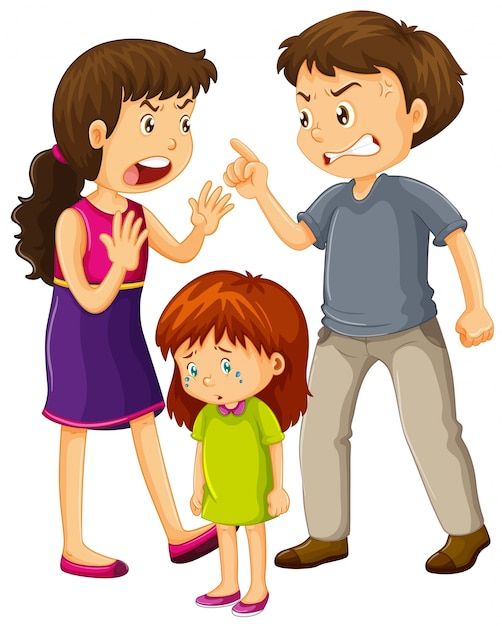 Krzywdzenie dziecka to popełnianie czynu zabronionego na szkodę dziecka przez jakąkolwiek osobę, w tym pracownika przedszkola lub zaniedbywanie dziecka przez jego opiekunów. Krzywdzenie dzieci można podzielić na następujące kategorie: przemoc fizyczną, fizyczną, psychiczną, wykorzystywanie seksualne i zaniedbywanie.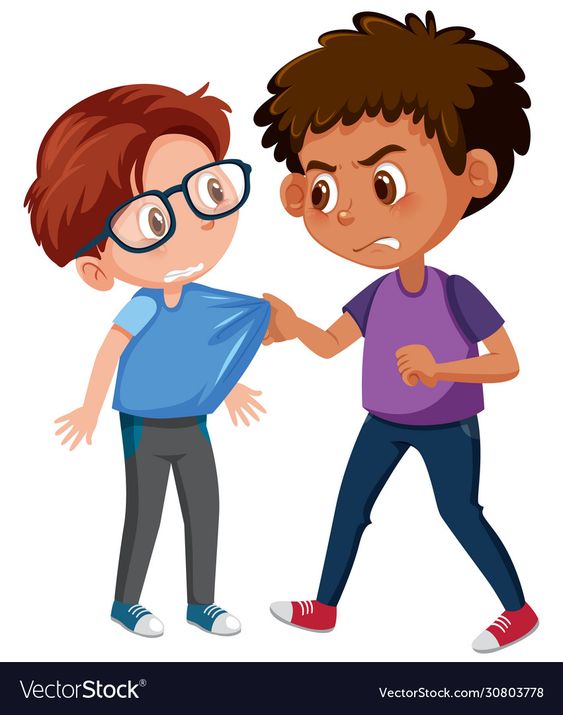 Jeśli jesteś świadkiem krzywdzenia lub czujesz się krzywdzony na terenie przedszkola, w domu lub innym miejscu – powiedz nam o tym.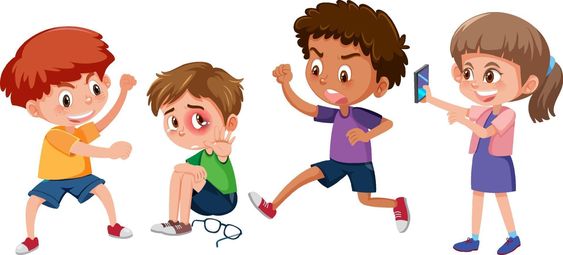 Pamiętaj – nikt nie ma prawa robić Ci zdjęć, ani nagrywać Twojego wizerunku, jeśli tego nie chcesz lub czujesz się w tej sytuacji niekomfortowo. 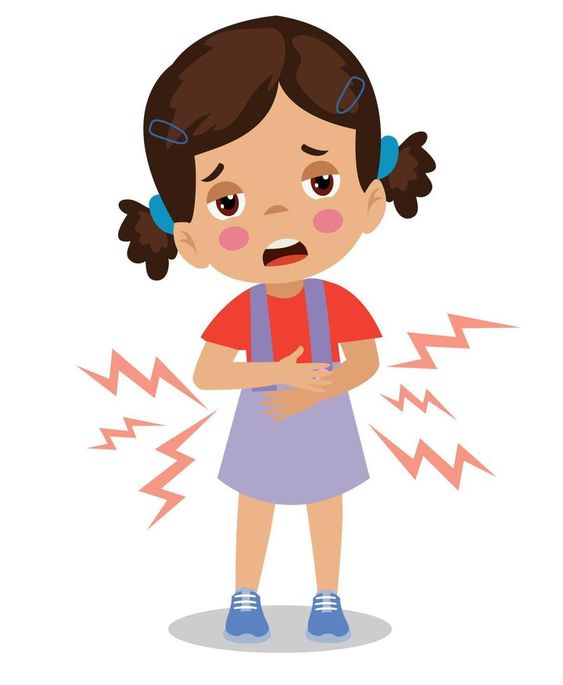 Jeśli ciągle źle się czujesz fizycznie lub psychicznie – powiedz nam o tym , rozmawiaj z nauczycielami, psychologiem i wszystkimi innymi osobami pracującymi w przedszkolu. Potrzebujesz pomocy ?!Chcesz zachować anonimowość-ZADZWOŃ TELEFON ZAUFANIA:800 12 12 12  LUB  116 11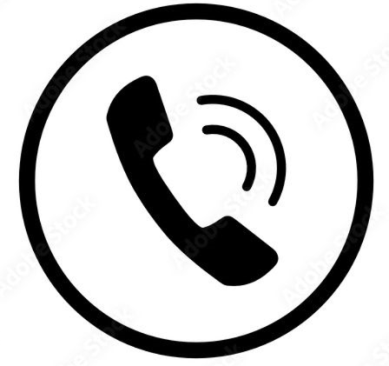 